The Summer Bridging Work MUST be handed to one of your subject teachers by Friday 13 September 2019. Your work will be assessed in September by your class teachers. Anyone not completing the work or producing work of poor quality will be re-interviewed regarding their place on the course and in the Sixth Form. The aims are for you to understand if you like the course and for you to be ready to start learning at post-16 level.All work is due in on Friday 13 September 2019.Things you will need to succeed every day in the Sixth Form:PensHighlightersA pencil case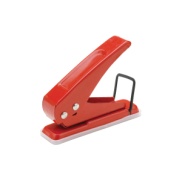 Your own lined paperA single-hole punch (available from the school shop for £1)A pair of scissors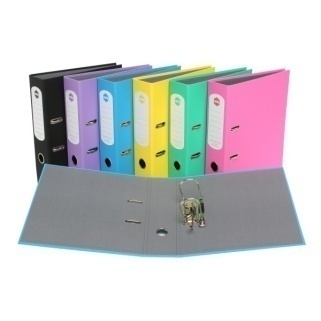 GlueThings you will need for this course: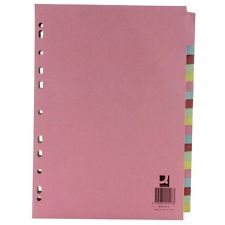 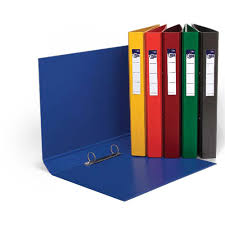 A lever-arch folder for storing work at homeA ring-binder for work for the current unitA pack of at least 4 file dividersPlastic wallets for storing assignment workThe books you need to buy are: 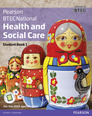 BTEC Nationals Health and Social Care Student Book 1ISBN: 9781292126012This book is likely to be available to purchase from the school shop in September at a reduced rate.Your Summer Bridging Work Project:Staff contact: 	Mrs R Lynch BLY@cheney.oxon.sch.uk Mr G Richards GRI@cheney.oxon.sch.ukExam board: 		Pearson-EdexcelSpecification: https://qualifications.pearson.com/content/dam/pdf/BTEC-Nationals/Health-and-Social-Care/2016/specification-and-sample-assessments/9781446937976_BTEC_Nat_Cert_HSC_AG_Spec_Iss3C.pdfWider Reading and Discovery List: Human Growth and Development (2016): Chris Beckett & Hilary Taylor. Current Health news https://www.nhs.uk/news/https://www.bbc.co.uk/news/healthhttps://www.healthcareers.nhs.uk/ScenarioYou work as a Health Visitor and you have been tasked with creating a leaflet to outline the importance of play to parents or carers of young children (3-5years).In your leaflet you need to;Outline how children learn.State 5 play things that you could provide a young child with at home. For each one explain how it could help their development.Outline the importance for a parent or carer to play with their child.Give 3 suggestions to games that a parent could play with their child.Useful websites https://www.familylives.org.uk/advice/toddler-preschool/learning-play/how-children-learn-through-playhttps://www.sirenfilms.co.uk/product/learning-through-play-observation/